Math 48A, Lesson 3: Graph More Popular Functions5. 	GRAPH CUBIC FUNCTION		(TYPE OF POWER FUNCTION)Consider the quadratic functionFill out the table below. Then use that table to graph the quadratic function. Fill in the table below Plot these points on the axis providedInterpolate between the points you plotted to create the graph of this function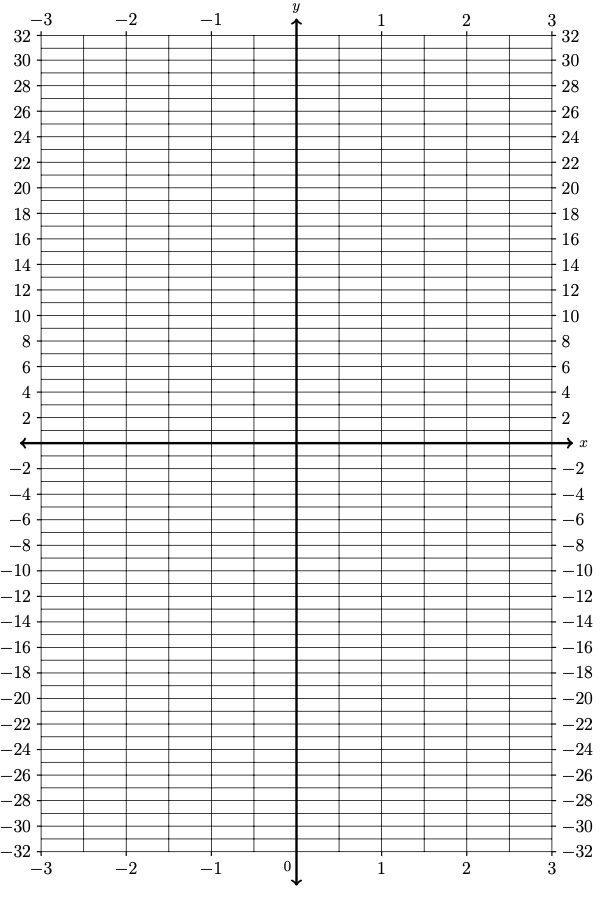 5D. What is the x–intercept of the cubic function ? (Write about how the x-intercept shows up in your graph from parts 5A – 5C). 5E. What is the y–intercept of the cubic function ?(Write about how the y-intercept shows up in your graph from parts 5A – 5C). 5F. What is the domain of the cubic function  ?(Write about how the domain shows up in your graph from parts 5A – 5C). 5G. What is the range of the cubic function  ?(Write about how the range shows up in your graph from parts 5A – 5C). 5H. What does the graph of the cubic function  look like?6. 	RATIONAL FUNCTION			Consider the absolute value functionFill out the table below. Then use that table to graph the absolute value function. Fill in the table below Plot these points on the axis providedInterpolate between the points you plotted to create the graph of this function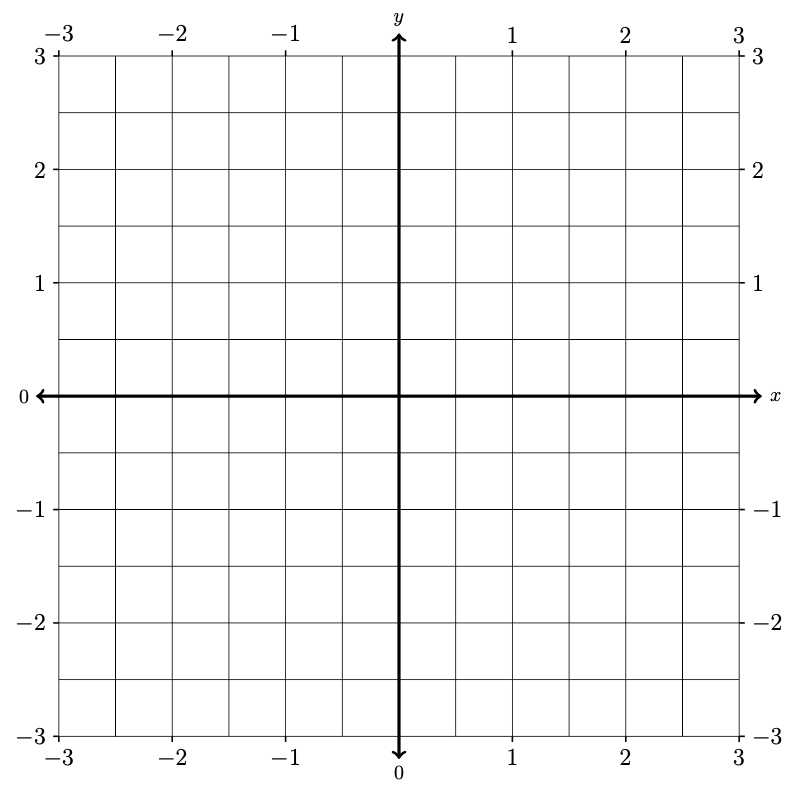 6D. What is the x–intercept of the rational function  ? (Write about how the x-intercept shows up in your graph from parts 6A – 6C). 6E. What is the y–intercept of the rational function  ?(Write about how the y-intercept shows up in your graph from parts 6A – 6C). 6F. What is the domain of the rational function  ?(Write about how the domain shows up in your graph from parts 6A – 6C). 6G. What is the range of the rational function  ? (Write about how the range shows up in your graph from parts 6A – 6C). 6H. What does the graph of  look like? 7. 	RATIONAL FUNCTION			Consider the absolute value functionFill out the table below. Then use that table to graph the absolute value function. Fill in the table below Plot these points on the axis providedInterpolate between the points you plotted to create the graph of this function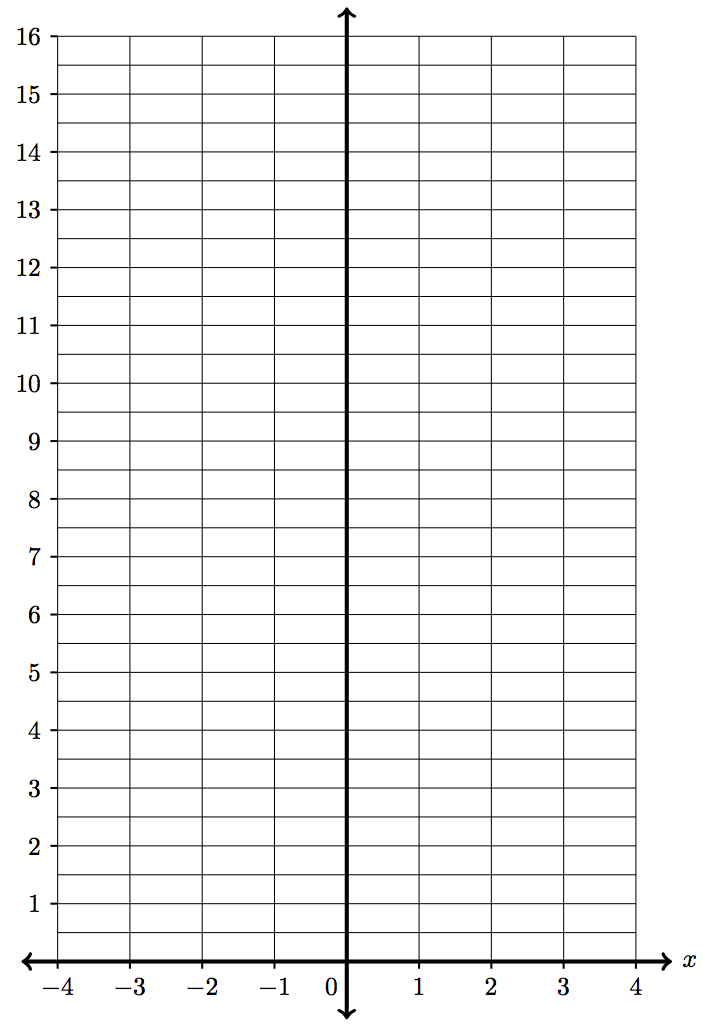 7D. What is the x–intercept of the rational function  ? (Write about how the x-intercept shows up in your graph from parts 7A – 7C). 7E. What is the y–intercept of the rational function  ?(Write about how the y-intercept shows up in your graph from parts 7A – 7C). 7F. What is the domain of the rational function  ?(Write about how the domain shows up in your graph from parts 7A – 7C). 7G. What is the range of the rational function  ? (Write about how the range shows up in your graph from parts 7A – 7C). 7H. What does the graph of  look like? 8. 	EXPONENTIAL FUNCTION			Consider the quadratic functionFill out the table below. Then use that table to graph the quadratic function. Fill in the table below Plot these points on the axis providedInterpolate between the points you plotted to create the graph of this function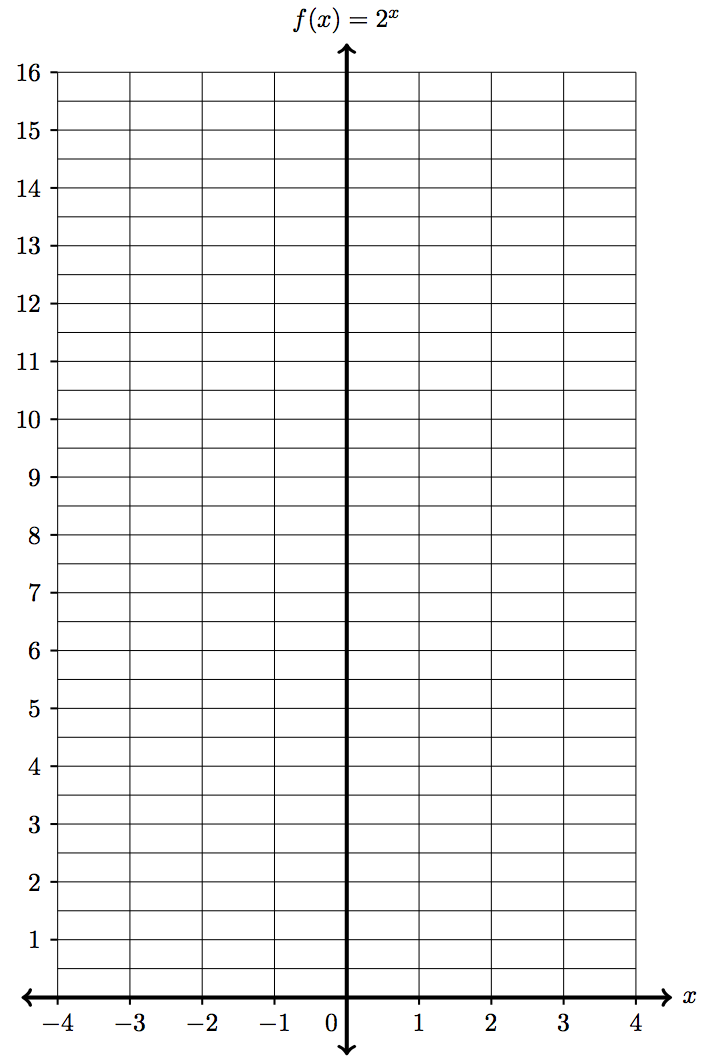 8D. What is the x–intercept of the exponential function  ? (Write about how the x-intercept shows up in your graph from parts 8A – 8C). 8E. What is the y–intercept of the exponential function  ?(Write about how the y-intercept shows up in your graph from parts 8A – 8C). 8F. Why does the graph of   never go below the x-axis? 8G. What is the domain of the exponential function  ?(Write about how the domain shows up in your graph from parts 8A – 8C). 8H. What is the range of the exponential function  ?(Write about how the range shows up in your graph from parts 8A – 8C). 8H. What does the graph of the exponential function   look like?9. 	LOGARITHMIC FUNCTION			Consider the quadratic functionFill out the table below. Then use that table to graph the quadratic function. Fill in the table below Plot these points on the axis providedInterpolate between the points you plotted to create the graph of this function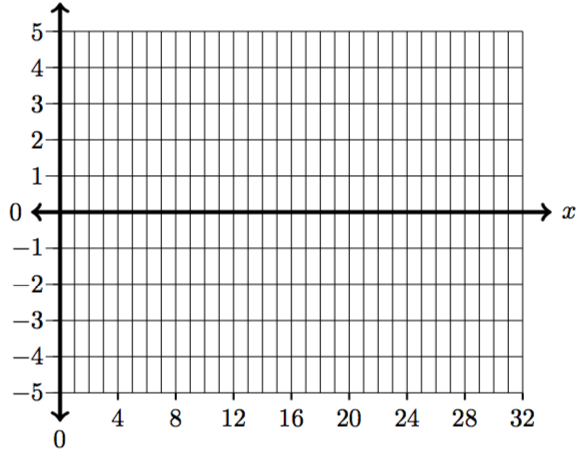 9D. What is the x–intercept of the logarithm function  ? (Write about how the x-intercept shows up in your graph from parts 9A – 9C). 9E. What is the y–intercept of the logarithm function  ?(Write about how the y-intercept shows up in your graph from parts 9A – 9C). 9G. What is the domain of the logarithm function  ?(Write about how the domain shows up in your graph from parts 9A – 9C). 9H. What is the range of the logarithm function  ?(Write about how the range shows up in your graph from parts 9A – 9C). 9H. What does the graph of the  look like?InputOutput valuesInputOutput .InputOutput .